Mail Type pour les adhérents de votre association / Enquête sur l'Éducation populaire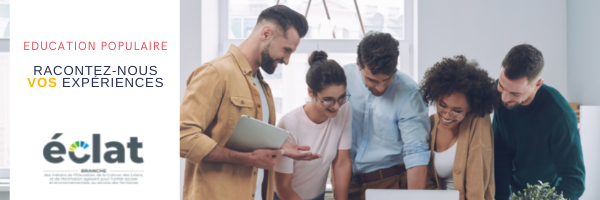 600x200px – Pour enregistrer l’image : Activez la modification / Clique droit sur l’image / Enregistrer en tant qu’image.Objet : Enquête sur l’Education populaire : racontez-nous vos expériencesChers adhérents,Nous sommes parties prenantes, avec les partenaires sociaux de la branche ECLAT (métiers de l’Éducation, de la Culture, des Loisirs et de l’Animation agissant pour l’utilité sociale et environnementale au service des Territoires. - anciennement animation) de cette enquête nationale sur l’éducation populaire. Elle vise à vous interroger, bénévoles ou usagers de nos activités, sur vos expériences vécues dans nos structures : Accueil périscolaire et extrascolaire, centres de loisirs, centres sociaux culturels, clubs de sport, écoles de pratique artistique, amicales, MJC, Maisons pour Tous, scouts, guides et éclaireurs, associations environnementales... Ainsi que sur votre pratique d’activités relevant de l’éducation populaire, et votre opinion sur son avenir et ses évolutions.Pour participer à cette enquête, vous trouverez ci-joint un court questionnaire, totalement anonymisé, qui permettra à la branche de dessiner les pistes d’évolution de nos activités : https://fr.eu.research.net/r/EducationPopulaire Pour que cette enquête soit la plus fidèle à vos attentes, nous vous invitons à être nombreux à y répondre.Cordialement,Votre signature XXXMail Type pour vos salariés / Enquête sur l'Éducation populaire600x200px – Pour enregistrer l’image : Activez la modification / Clique droit sur l’image / Enregistrer en tant qu’image.Objet : Enquête sur l’Education populaire : racontez-nous vos expériencesChers salariés,Nous sommes parties prenantes, avec les partenaires sociaux de la branche ECLAT (métiers de l’Éducation, de la Culture, des Loisirs et de l’Animation agissant pour l’utilité sociale et environnementale au service des Territoires. - anciennement animation) du lancement de cette enquête nationale sur l’éducation populaire. Il s’agit pour nos organisations de tracer les pistes d’évolution de l'Éducation populaire, en interrogeant ses acteurs, bénéficiaires comme salariés, sur leur connaissance de nos activités, leur pratique de ces activités, et sur le rôle qu’ils et elles souhaitent voir pris par les activités d'Éducation populaire dans leur vie et pour l’avenir.Pour réussir ce travail prospectif sur l'avenir de notre activité, votre regard de professionnels dans nos structures, au plus près de leurs bénéficiaires et de leurs attentes est indispensable.Pour participer à cette enquête, vous trouverez ci-joint un court questionnaire, totalement anonymisé, qui permettra à la branche de dessiner les pistes d’évolution de nos activités : https://fr.eu.research.net/r/EducationPopulaire Pour que cette enquête soit la plus fidèle à vos attentes, nous vous invitons à être nombreux à y répondre.Cordialement, Votre signature XXXVisuel Type pour vos réseaux sociaux / Enquête sur l'Éducation populaire#Animation #Sport #Loisirs #Culture #Vacances #Tourisme #Arts #Périscolaire #Partage #Émancipation #Citoyenneté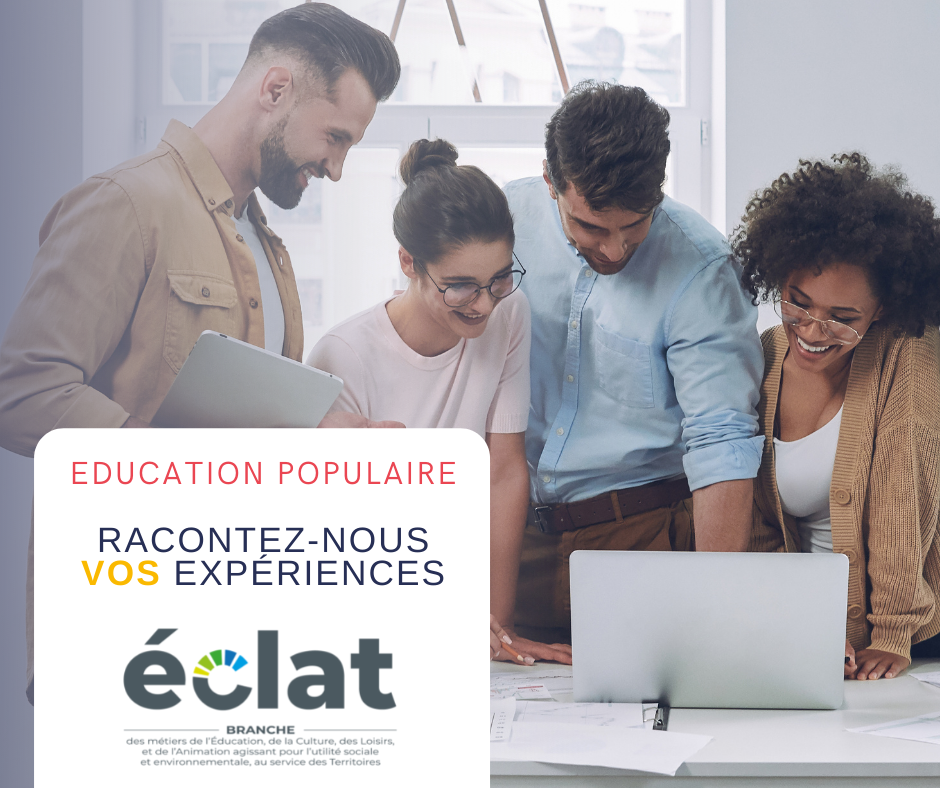 940x788px – Pour enregistrer l’image : Activez la modification / Clique droit sur l’image / Enregistrer en tant qu’image.